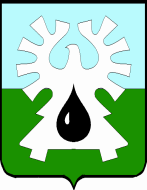 ГОРОДСКОЙ ОКРУГ УРАЙХАНТЫ-МАНСИЙСКОГО АВТОНОМНОГО ОКРУГА-ЮГРЫ        ДУМА ГОРОДА УРАЙ         РЕШЕНИЕот 23 декабря 2021 года                                          	  	                       № 45О внесении изменений в Порядок организации и проведения общественных обсуждений или публичных слушаний по проектам муниципальных правовых актов в сфере градостроительной деятельности в городе УрайРассмотрев представленный прокурором города Урай проект решения Думы города Урай «О внесении изменений в Порядок организации и проведения общественных обсуждений или публичных слушаний по проектам муниципальных правовых актов в сфере градостроительной деятельности в городе Урай», Дума города Урай решила:Внести изменения в Порядок организации и проведения общественных обсуждений или публичных слушаний по проектам муниципальных правовых актов в сфере градостроительной деятельности в городе Урай, определенный решением Думы города Урай от 28.06.2018 №30 (в редакции решения Думы города Урай от 24.09.2020 №66), согласно приложению.        2. Опубликовать решение в газете «Знамя» и разместить на официальном сайте органов местного самоуправления города Урай в информационно-телекоммуникационной сети «Интернет».Приложение к решению Думы города Урайот 23 декабря 2021 года № 45Изменения в Порядок организации и проведения общественных обсуждений или публичных слушаний по проектам муниципальных правовых актов в сфере градостроительной деятельности в городе Урай Пункт 2 части 3 статьи 6 изложить в новой редакции:«2) в письменной форме или в форме электронного документа в адрес организатора общественных обсуждений;».2. Пункт 2 части 18 статьи 7 изложить в новой редакции:«18) в письменной форме или в форме электронного документа в адрес организатора публичных слушаний;». 3. Часть 1 статьи 8 дополнить абзацем третьим следующего содержания:          «В случае, если для реализации решения о комплексном развитии территории требуется внесение изменений в генеральный план  города, по решению главы города Урай, принимаемого в форме постановления администрации города Урай, допускается одновременное проведение публичных слушаний и (или) общественных обсуждений по проектам, предусматривающим внесение изменений в генеральный план города, и по проекту документации по планировке территории, подлежащей комплексному развитию.».4. Приложение 1  изложить в новой редакции: «Приложение 1к решению Думы города Урайот 28.06.2018 №30 Форма 1Оповещение о начале общественных обсуждений по проекту __________________________________________________________Уважаемые жители города Урай!Информируем Вас о назначении общественных  обсуждений по проекту __________________________________________________________________   (указывается наименование проекта)_______________________________________________________________.  Общественные обсуждения назначены _____________________________                                                                                                          (указывается правовой акт органа местного______________________________________________________________.                                           самоуправления города Урай, реквизиты, наименование)        Организатором общественных обсуждений является ______________                                                                                                                                                           (указывается _________________________________________________________________.                               наименование организатора общественных обсуждений)       Местонахождение организатора общественных обсуждений: __________                                                                                                                                                         (указывается адрес)______________________________________________________________ .        Общественные обсуждения проводятся на официальном сайте органов местного самоуправления города Урай в информационно-телекоммуникационной сети «Интернет»_____________________________                                                                                                                                                                                                                                                                                                                                      (указывается ссылка на раздел сайта) в период с ____________ по ___________.              (указываются даты размещения проекта на сайте)        С проектом, подлежащим рассмотрению на общественных обсуждениях, и информационными материалами к нему (указывается перечень) можно ознакомиться:на официальном сайте органов местного самоуправления города Урай в информационно-телекоммуникационной сети «Интернет» ________                                                                                                                                                                    (указывается _____________________________________________________________; ссылка на раздел сайта)в газете «Знамя» _____________________________________;                                                                                                    (указывается дата, номер выпуска)у организатора общественных обсуждений;на экспозиции проекта.        Экспозиция проекта, подлежащего рассмотрению на общественных обсуждениях, проводится в здании муниципального казенного учреждения «Управление градостроительства, землепользования и природопользования города Урай» по адресу:  ___________________________________________.                                                   (указывается адрес)        Экспозиция проводится с___________ по__________, по рабочим дням,                                                                                                                                                                                 (указываются даты)с 09.00 часов до 18.00 часов.  В выходные и нерабочие праздничные дни экспозиция не проводится.         При проведении экспозиции проекта, подлежащего рассмотрению на общественных обсуждениях, организатором общественных обсуждений проводится консультирование посетителей экспозиции.        Предложения и замечания, касающиеся проекта, подлежащего рассмотрению на общественных обсуждениях, подаются:посредством официального сайта органов местного самоуправления города Урай в информационно-телекоммуникационной сети «Интернет»;в письменной форме или в форме электронного документа в адрес организатора общественных обсуждений; посредством записи в книге учета посетителей экспозиции.          Для подачи предложений и замечаний, касающихся проекта, подлежащего рассмотрению на общественных обсуждениях,  участники общественных обсуждений предоставляют сведения о себе  (фамилию, имя, отчество (при наличии), дату рождения, адрес места жительства (регистрации) - физические лица; наименование, основной государственный регистрационный номер, место нахождения и адрес - юридические лица) с приложением документов, подтверждающих такие сведения. Участники общественных обсуждений, являющиеся правообладателями соответствующих земельных участков и (или) расположенных на них объектов капитального строительства и (или) помещений, являющихся частью указанных объектов капитального строительства, также представляют сведения соответственно о таких земельных участках, объектах капитального строительства, помещениях, являющихся частью указанных объектов капитального строительства, из Единого государственного реестра недвижимости и иные документы, устанавливающие или удостоверяющие их права на такие земельные участки, объекты капитального строительства, помещения, являющиеся частью указанных объектов капитального строительства.             Не требуется представление указанных документов, подтверждающих сведения об участниках общественных обсуждений (фамилию, имя, отчество (при наличии), дату рождения, адрес места жительства (регистрации) - для физических лиц; наименование, основной государственный регистрационный номер, место нахождения и адрес - для юридических лиц), если данными лицами вносятся предложения и замечания, касающиеся проекта, подлежащего рассмотрению на общественных обсуждениях, посредством официального сайта органов местного самоуправления города Урай (при условии, что эти сведения содержатся на официальном сайте или используется единая система идентификации и аутентификации).           Срок подачи предложений и замечаний оканчивается ______________.                                                                                                                                                (указывается дата, время)        После окончания срока размещения проекта, подлежащего рассмотрению на общественных обсуждениях, предложения и замечания организатором общественных обсуждений не принимаются и возвращаются лицам их подавшим без рассмотрения.Форма 2Оповещение о начале публичных слушаний по проекту __________________________________________________________Уважаемые жители города Урай!Информируем Вас о назначении публичных слушаний по проекту __________________________________________________________________   (указывается наименование проекта)_______________________________________________________________.   Публичные слушания назначены    _____________________________                                                                                                      (указывается правовой акт органа местного______________________________________________________________.     самоуправления города Урай, реквизиты, наименование) Организатором публичных слушаний является_____________________                                                                                                                (указывается правовой акт органа местного______________________________________________________________.     самоуправления города Урай, реквизиты, наименование)Местонахождение организатора публичных слушаний:  _________________________________________________________________________ .       Срок проведения публичных слушаний:  _______________________ .                                                                                                                                    (указываются даты)       С проектом, подлежащим рассмотрению на публичных слушаниях, и информационными материалами к нему (указывается перечень)                               с _________ по __________  можно ознакомиться:(указывается период размещения проекта)на официальном сайте органов местного самоуправления города Урай в информационно-телекоммуникационной сети «Интернет» __________________________________________________________________;                                   (указывается ссылка на раздел сайта);в газете «Знамя» ______________________________________;                                                                                          (указывается дата и номер выпуска)у организатора публичных слушаний;на экспозиции проекта.         Экспозиция проекта, подлежащего рассмотрению на  публичных слушаниях, проводится в здании муниципального казенного учреждения «Управление градостроительства, землепользования и природопользования города Урай» по адресу:  ___________________________________________.                                                                                                       (указывается адрес)          Экспозиция проводится с___________ по __________, по рабочим дням,                                                                                                                                                                                 (указываются даты)с 09.00 часов до 18.00 часов.  В выходные и нерабочие праздничные дни экспозиция не проводится.         При проведении экспозиции проекта, подлежащего рассмотрению на публичных слушаниях, организатором публичных слушаний проводится консультирование посетителей экспозиции.        Предложения и замечания, касающиеся проекта, подлежащего рассмотрению на публичных слушаниях, подаются:в письменной или устной форме на собрании участников публичных слушаний;в письменной форме или в форме электронного документа в адрес организатора публичных слушаний; посредством записи в книге учета посетителей экспозиции.          Для подачи предложений и замечаний, касающихся проекта, подлежащего рассмотрению на публичных слушаниях,  участники публичных слушаний предоставляют сведения о себе  (фамилию, имя, отчество (при наличии), дату рождения, адрес места жительства (регистрации) - физические лица; наименование, основной государственный регистрационный номер, место нахождения и адрес - юридические лица) с приложением документов, подтверждающих такие сведения. Участники публичных слушаний, являющиеся правообладателями соответствующих земельных участков и (или) расположенных на них объектов капитального строительства и (или) помещений, являющихся частью указанных объектов капитального строительства, также представляют сведения соответственно о таких земельных участках, объектах капитального строительства, помещениях, являющихся частью указанных объектов капитального строительства, из Единого государственного реестра недвижимости и иные документы, устанавливающие или удостоверяющие их права на такие земельные участки, объекты капитального строительства, помещения, являющиеся частью указанных объектов капитального строительства.           Срок подачи предложений и замечаний оканчивается _____________.                                                                                                                 (указывается дата и время)        После окончания срока размещения проекта, подлежащего рассмотрению на публичных слушаниях, предложения и замечания организатором публичных слушаний не принимаются и возвращаются лицам их подавшим без рассмотрения.         Проведение собрания (-й) участников публичных слушаний назначено (-ы) на ____________________________.                                  (указываются дата (-ы), время)          Место проведения собрания (-й) участников публичных слушаний: ______________________________________________________________.                                                                             (указывается адрес)        Регистрация участников публичных слушаний, желающих присутствовать на собрании, открывается за один час до  начала собрания участников публичных слушаний и осуществляется на всем его протяжении.          Регистрация участников собрания осуществляется организатором публичных слушаний в форме ведения книги регистрации.          При регистрации участник публичных слушаний сообщает фамилию, имя, отчество (при наличии), дату рождения, адрес места жительства (регистрации) - для физических лиц; наименование, основной государственный регистрационный номер, место нахождения и адрес - для юридических лиц.».     Председатель Думы города Урай                   Председатель Думы города Урай                 Исполняющий обязанности главы города УрайИсполняющий обязанности главы города УрайА.В. ВеличкоА.Ю. Ашихмин24 декабря 2021 г.24 декабря 2021 г.